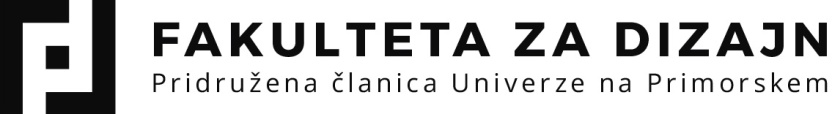 URNIK OBLIKOVANJE PROSTORA ( 120 ur ) + 10 ur FENG SHUI2022/2023VSA PREDAVANJA SE IZVAJAJO ONLINE PREKO APLIKACIJE GOOGLE MEET.VAJE SE IZVAJAJO V PROSTORIH FAKULTETE ZA DIZAJN1. MATERIALI IN POSTOPKI ZA OBLIKOVANJE INTERIERJEV  (20 ur)  – Živa Slavec, pred.2. MATERIALI IN POSTOPKI ZA OBLIKOVANJE INTERIERJEV (10 ur)  -   doc. Mojca Perše3. TEORIJA BARV (10 ur) predavanja -   red. prof. dr. Jasna Hrovatin
4. RAZSVETLJAVA (10 ur) predavanja -  doc. Ivo Koritnik
5. ERGONOMIJA (10 ur) predavanja – Živa Slavec, pred.

6. RISANJE PERSPEKTIVE PROSTORA (20 ur) vaje -   Živa Slavec, pred.

7. AutoCAD (20 ur) vaje – viš. pred. Petra Kocjančič

8. OBLIKOVANJE PROSTORA  (20 ur) vaje – viš. pred. Petra Kocjančič

9. FENG SHUI (10ur) predavanja -  doc.dr. Špela KryžanowskiOKTOBER 2022NOVEMBER 2022DECEMBER 2022JANUAR 2023FEBRUAR 2023MAREC 2023APRIL 2023DATUMURAPREDMETPREDAVATELJPRED.1. SOB2. NED3. PON4. TOR5. SRE6. ČET7. PET8. SOB9. NED10. PON11. TOR12. SRE16.30 – 20.30FENG SHUIdoc.dr. Špela KryžanowskiOnlineGoogle meet13. ČET14. PET15. SOB16. NED17. PON18. TOR19. SRE16.30 – 20.30FENG SHUIdoc.dr. Špela KryžanowskiOnlineGoogle meet20. ČET21. PET22. SOB23. NED24. PON25. TOR26. SRE16.30 – 20.30MATERIALI IN POSTOPKI ZA OBLIKOVANJE  INT.Doc. Mojca PeršeOnlineGoogle meet27. ČET28. PET29. SOB30. NED31. PONDan reformacijeDATUMURAPREDMETPREDAVATELJPRED.1. TORDan spomina na mrtve2. SREJesenske počitnice3. ČETJesenske počitnice4. PETJesenske počitnice5. SOB6. NED7. PON8. TOR9. SRE16.30 – 20.30MATERIALI IN POSTOPKI ZA OBLIKOVANJE  INT.Doc. Mojca PeršeOnlineGoogle meet10. ČET11. PET12. SOB13. NED14. PON15. TOR16. SRE16.30 – 20.30TEORIJA BARVRed. prof. dr. Jasna HrovatinOnlineGoogle meet17. ČET18. PET19. SOB20. NED21. PON22. TOR23. SRE16.30 – 20.30TEORIJA BARVRed. prof. dr. Jasna HrovatinOnlineGoogle meet24. ČET25. PET26. SOB27. NED28. PON29. TOR30. SRE16.30 – 20.30MATERIALI IN POSTOPKI ZA OBLIKOVANJE  INT.Pred. Živa SlavecOnlineGoogle meetDATUMURAPREDMETPREDAVATELJPRED.1. ČET2. PET3. SOB4. NED5. PON6. TOR7. SRE16.30 – 20.30MATERIALI IN POSTOPKI ZA OBLIKOVANJE  INT.Pred. Živa SlavecOnlineGoogle meet8. ČET9. PET10. SOB11. NED12. PON13. TOR14. SRE16.30 – 20.30MATERIALI IN POSTOPKI ZA OBLIKOVANJE  INT.Pred. Živa SlavecOnlineGoogle meet15. ČET16. PET17. SOB18. NED19. PON20. TOR21. SRE16.30 – 20.30MATERIALI IN POSTOPKI ZA OBLIKOVANJE  INT.Pred. Živa SlavecOnlineGoogle meet22. ČET23. PET24. SOB25. NEDBožič26. PONDan samostojnosti in enotnosti27. TORNovoletne počitnice28. SRENovoletne počitnice29. ČETNovoletne počitnice30. PETNovoletne počitnice31. SOBDATUMURAPREDMETPREDAVATELJPRED.1. NEDNovo leto2. PONNovo leto3. TOR4. SRE16.30 – 20.30RAZSVETLJAVADoc. Ivo KoritnikOnlineGoogle meet5. ČET6. PET7. SOB8. NED9. PON10. TOR11. SRE16.30 – 20.30RAZSVETLJAVADoc. Ivo KoritnikOnlineGoogle meet12. ČET13. PET14. SOB15. NED16. PON17. TOR16.30 – 20.30ERGONOMIJAPred. Živa SlavecOnlineGoogle meet18. SRE19. ČET20. PET21. SOB22. NED23. PON24. TOR16.30 – 20.30ERGONOMIJAPred. Živa SlavecOnlineGoogle meet25. SRE26. ČET27. PET28. SOB29. NED30. PON31. TORDATUMURAPREDMETPREDAVATELJPRED.1. SRE16.30 – 20.30RISANJE PERSPEKTIVE PROSTORAPred. Živa SlavecDUNAJSKAPredaval.2. ČET3. PET4. SOB5. NED6. PONZimske počitnice7. TORZimske počitnice8. SREPrešernov dan9. ČETZimske počitnice10. PETZimske počitnice11. SOB12. NED13. PONZimske počitnice14. TOR15. SRE16.30 – 20.30RISANJE PERSPEKTIVE PROSTORAPred. Živa SlavecDUNAJSKAPredaval.16. ČET17. PET18. SOB19. NED20. PON21. TOR22. SRE16.30 – 20.30RISANJE PERSPEKTIVE PROSTORAPred. Živa SlavecDUNAJSKAPredaval.23. ČET24. PET25. SOB26. NED27. PON28. TORDATUMURAPREDMETPREDAVATELJPRED.1. SRE16.30 – 20.30RISANJE PERSPEKTIVE PROSTORAPred. Živa SlavecDUNAJSKAPredaval.2. ČET3. PET4. SOB5.  NED6. PON7. TOR8. SRE16.30 – 20.30AutoCADViš. pred. Petra KocjančičDUNAJSKAPredaval.9. ČET10. PET11. SOB12. NED13. PON14. TOR15. SRE16.30 – 20.30AutoCADViš. pred. Petra KocjančičDUNAJSKAPredaval.16. ČET17. PET18. SOB19. NED20. PON21. TOR22. SRE16.30 – 20.30AutoCADViš. pred. Petra KocjančičDUNAJSKAPredaval.23. ČET24. PET25. SOB26. NED27. PON28. TOR29. SRE16.30 – 20.30AutoCADViš. pred. Petra KocjančičDUNAJSKAPredaval.30. ČET31. PETDATUMURAPREDMETPREDAVATELJPRED.1. SOB2. NED3. PON4. TOR5. SRE16.30 – 20.30OBLIKOVANJE PROSTORA - vajeViš. pred. Petra KocjančičDUNAJSKAPredaval.6. ČET7. PET8. SOB9. NED10. PONVelikonočni ponedeljek11. TOR12. SRE16.30 – 20.30OBLIKOVANJE PROSTORA - vajeViš. pred. Petra KocjančičDUNAJSKAPredaval.13. ČET14. PET15. SOB16. NED17. PON18. TOR19. SRE16.30 – 20.30OBLIKOVANJE PROSTORA - vajeViš. pred. Petra KocjančičDUNAJSKAPredaval.20. ČET21. PET22. SOB23. NED24. PON25. TOR26. SRE16.30 – 20.30OBLIKOVANJE PROSTORA - vajeViš. pred. Petra KocjančičDUNAJSKAPredaval.27. ČETDan upora proti okupatorju28. PET29. SOB30. NED